Zakład Gospodarowania Odpadami Sp. z o.o.		tel. 71 301-44-44Gać 90		fax 71 301-45-6255-200 Oława		www.zgo.org.plNr referencyjny nadany sprawie przez Zamawiającego	  	23/ZGO/P/2011CZĘŚĆ IV SIWZ„WYKAZ CEN”DLAPRZETARGU  NIEOGRANICZONEGO  NA  USŁUGI I DOSTAWYprzeprowadzanego zgodnie z postanowieniamiustawy z dnia 29 stycznia 2004 r. Prawo zamówień publicznych(tekst jednolity: Dz. U. z 2010 r. Nr 113, poz. 759 z późn. zm.)na zadanie pn.:Modernizacja i rozbudowaZakładu Gospodarowania Odpadami w m. Gać.Budowa części mechanicznej MBP ( II etap)realizowane w ramach projektu„System gospodarki odpadami Ślęza - Oława”.Projekt współfinansowany przez Unię Europejską ze środków Funduszu Spójnościw ramach Programu Operacyjnego Infrastruktura i ŚrodowiskoGać, dnia   17.07.2012 rWYKAZ CEN: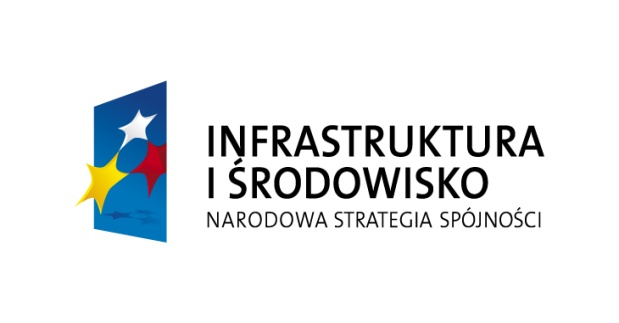 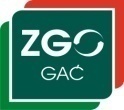 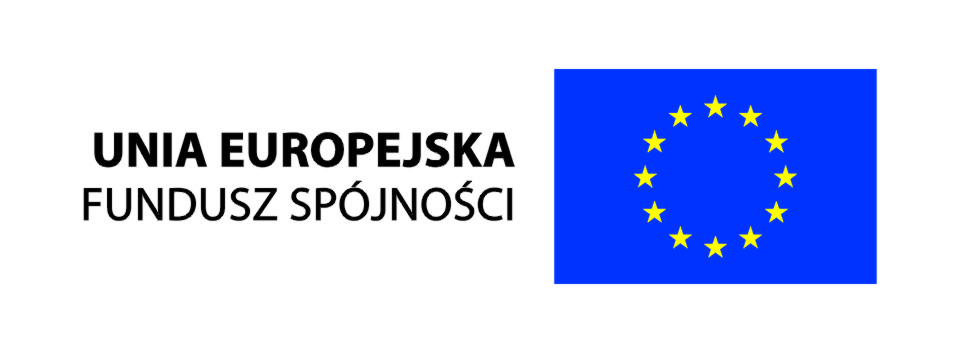 L.p.Zakres robótIlość/zakresKwota netto (PLN)1.Dokumentacja projektowa( wraz z nadzorem autorski), w tym:- wstępne wytyczne budowlane- projekt technologiczny- ostateczne wytyczne budowlane- projekty wykonawcze warsztatowe- dokumentacja powykonawcza - instrukcje technologiczne i stanowiskowe- projekt rozruchu- materiały do zmiany pozwolenia zintegrowanego……………………………………………………………………..……………………..……………………..……………………..………….………….………….………….………….………….2.Zagospodarowanie placu budowy……………………..3.Roboty demontażowe:- przenośników- separatora NIR 2000 z wyposażeniem- separatora NIR 2800 z wyposażeniem- centrala wentylacyjna rozbudowanej kabiny  sortowniczej- stacja kompresorowa z kontenerem- separator metali żelaznych- separator metali nieżelaznych- automatyczna stacja balastu końcowego- szafy sterownicze-CCTV……………………………………………..………………………………………………………………………………………………………………………………………………………………………..4.Roboty montażowe:- przenośników- separatorów metali – szt. 4 (w tym  2 z demontażu)- separatora balistycznego- separatorów optopneumatycznych-- rozrywarki worków- stacji kompresorowych - sita bębnowego - prasy belującej - kabin sortowniczych……………………………………………………………………………………………………………………………………………….………………………..………………………..………………………5.Sieci, w tym:- instalacja grzewcza i klimatyzacyjna (chłodu)- instalacja odpylająca i oczyszczania powietrza  - sieć energetyczna NN wewnętrzna z szafami  sterowniczymi - AKiP, sieć teletechniczna, sieć sterownicza- instalacja sprężonego powietrza………….…………..………….…………..………………………………………………………………………………………………………………………..6.Wyposażenie technologiczne, w tym:- rozrywarka worków- przenośniki z demontażu- przenośniki  nowe- separator optopneumatyczny nr 1 (z demontażu)- separator optopneumatyczny nr 2 ( z demontażu)- separator optopneumatyczny nr  3 - separator optopneumatyczny nr 4- separator optopneumatyczny nr 5- separator optopneumatyczny nr 6- separator balistyczny- separatory: magnetyczny i niemagnetyczny (z  demontażu)- separatory: magnetyczny i niemagnetyczny- kabiny sortownicze- sito bębnowe - prasa belująca- stacja kompresorowa nr 1  ( z demontażu)- stacja kompresorowa nr 2- stanowisko operatorskie wraz z oprogramowaniem ……………………...……………………………………………………………………....……………………………………………….……………………….……………………….……………………….………………………..………………………..……………………….……………………….……………………………………………………………………..……………………..……………………..………………………7.Rozruch, w tym:- próby rozruchowe- rozruch technologiczny do osiągnięcia  parametrów gwarantowanych- szkolenie załogi……………………….……………………….……………………….……………………….8.CAŁKOWITY KOSZT REALIZACJI……………………….